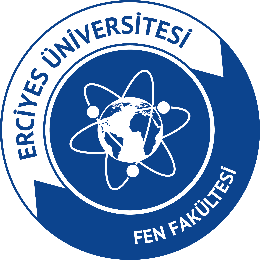 FEN FAKÜLTESİFEN FAKÜLTESİFEN FAKÜLTESİFEN FAKÜLTESİFEN FAKÜLTESİFEN FAKÜLTESİSÜREÇ FORMUSÜREÇ FORMUSÜREÇ FORMUSÜREÇ FORMUSÜREÇ FORMUSÜREÇ FORMUSÜREÇ BİLGİLERİSÜREÇ BİLGİLERİSÜREÇ BİLGİLERİSÜREÇ BİLGİLERİSÜREÇ BİLGİLERİSÜREÇ BİLGİLERİSÜREÇ BİLGİLERİKODUKODUADIADIHURDAYA AYIRMA SÜRECİHURDAYA AYIRMA SÜRECİHURDAYA AYIRMA SÜRECİHURDAYA AYIRMA SÜRECİHURDAYA AYIRMA SÜRECİTÜRÜTÜRÜEğitim-Öğretim SüreciEğitim-Öğretim SüreciEğitim-Öğretim Süreci Akademik Süreç İdari SüreçKATEGORİSİKATEGORİSİGRUBUGRUBUSÜRECİN ÖZET TANIMISÜRECİN ÖZET TANIMISÜRECİN ÖZET TANIMISÜRECİN ÖZET TANIMISÜRECİN ÖZET TANIMISÜRECİN ÖZET TANIMISÜRECİN ÖZET TANIMITaşınır Kayıt Yetkilisince, hurdaya ayrılması muhtemel taşınırların Rapor ve Kayıttan Düşme Teklif Onay Tutanağı ile birlikte Dekanlığa bildirilir. İlgili Yönetmeliğe göre harcama yetkilisinin oluru ile Hurda Komisyonu oluşturulur. Hurda Komisyonu tarafından hurdaya ayrılması teklif edilen taşınırların değerlendirilmesi, hurdaya ayrılması teklif edilen taşınırlara ilişkin Kayıttan Düşme Teklif ve Onay Tutanağı düzenlenerek imzalanır. Hurdaya ayrılacak taşınırların tutarı, bütçe kanunu ile belirlenen limitin altında ise harcama yetkilisince onaylanır, üstünde ise üst yöneticiye onaya sunulur. Hurdaya ayrılması kararlaştırılan malzemeler muhasebe yetkilisince kayıtlardan düşülür. Üniversitenin belirlediği hurdalık deposuna gönderilir.Taşınır Kayıt Yetkilisince, hurdaya ayrılması muhtemel taşınırların Rapor ve Kayıttan Düşme Teklif Onay Tutanağı ile birlikte Dekanlığa bildirilir. İlgili Yönetmeliğe göre harcama yetkilisinin oluru ile Hurda Komisyonu oluşturulur. Hurda Komisyonu tarafından hurdaya ayrılması teklif edilen taşınırların değerlendirilmesi, hurdaya ayrılması teklif edilen taşınırlara ilişkin Kayıttan Düşme Teklif ve Onay Tutanağı düzenlenerek imzalanır. Hurdaya ayrılacak taşınırların tutarı, bütçe kanunu ile belirlenen limitin altında ise harcama yetkilisince onaylanır, üstünde ise üst yöneticiye onaya sunulur. Hurdaya ayrılması kararlaştırılan malzemeler muhasebe yetkilisince kayıtlardan düşülür. Üniversitenin belirlediği hurdalık deposuna gönderilir.Taşınır Kayıt Yetkilisince, hurdaya ayrılması muhtemel taşınırların Rapor ve Kayıttan Düşme Teklif Onay Tutanağı ile birlikte Dekanlığa bildirilir. İlgili Yönetmeliğe göre harcama yetkilisinin oluru ile Hurda Komisyonu oluşturulur. Hurda Komisyonu tarafından hurdaya ayrılması teklif edilen taşınırların değerlendirilmesi, hurdaya ayrılması teklif edilen taşınırlara ilişkin Kayıttan Düşme Teklif ve Onay Tutanağı düzenlenerek imzalanır. Hurdaya ayrılacak taşınırların tutarı, bütçe kanunu ile belirlenen limitin altında ise harcama yetkilisince onaylanır, üstünde ise üst yöneticiye onaya sunulur. Hurdaya ayrılması kararlaştırılan malzemeler muhasebe yetkilisince kayıtlardan düşülür. Üniversitenin belirlediği hurdalık deposuna gönderilir.Taşınır Kayıt Yetkilisince, hurdaya ayrılması muhtemel taşınırların Rapor ve Kayıttan Düşme Teklif Onay Tutanağı ile birlikte Dekanlığa bildirilir. İlgili Yönetmeliğe göre harcama yetkilisinin oluru ile Hurda Komisyonu oluşturulur. Hurda Komisyonu tarafından hurdaya ayrılması teklif edilen taşınırların değerlendirilmesi, hurdaya ayrılması teklif edilen taşınırlara ilişkin Kayıttan Düşme Teklif ve Onay Tutanağı düzenlenerek imzalanır. Hurdaya ayrılacak taşınırların tutarı, bütçe kanunu ile belirlenen limitin altında ise harcama yetkilisince onaylanır, üstünde ise üst yöneticiye onaya sunulur. Hurdaya ayrılması kararlaştırılan malzemeler muhasebe yetkilisince kayıtlardan düşülür. Üniversitenin belirlediği hurdalık deposuna gönderilir.Taşınır Kayıt Yetkilisince, hurdaya ayrılması muhtemel taşınırların Rapor ve Kayıttan Düşme Teklif Onay Tutanağı ile birlikte Dekanlığa bildirilir. İlgili Yönetmeliğe göre harcama yetkilisinin oluru ile Hurda Komisyonu oluşturulur. Hurda Komisyonu tarafından hurdaya ayrılması teklif edilen taşınırların değerlendirilmesi, hurdaya ayrılması teklif edilen taşınırlara ilişkin Kayıttan Düşme Teklif ve Onay Tutanağı düzenlenerek imzalanır. Hurdaya ayrılacak taşınırların tutarı, bütçe kanunu ile belirlenen limitin altında ise harcama yetkilisince onaylanır, üstünde ise üst yöneticiye onaya sunulur. Hurdaya ayrılması kararlaştırılan malzemeler muhasebe yetkilisince kayıtlardan düşülür. Üniversitenin belirlediği hurdalık deposuna gönderilir.Taşınır Kayıt Yetkilisince, hurdaya ayrılması muhtemel taşınırların Rapor ve Kayıttan Düşme Teklif Onay Tutanağı ile birlikte Dekanlığa bildirilir. İlgili Yönetmeliğe göre harcama yetkilisinin oluru ile Hurda Komisyonu oluşturulur. Hurda Komisyonu tarafından hurdaya ayrılması teklif edilen taşınırların değerlendirilmesi, hurdaya ayrılması teklif edilen taşınırlara ilişkin Kayıttan Düşme Teklif ve Onay Tutanağı düzenlenerek imzalanır. Hurdaya ayrılacak taşınırların tutarı, bütçe kanunu ile belirlenen limitin altında ise harcama yetkilisince onaylanır, üstünde ise üst yöneticiye onaya sunulur. Hurdaya ayrılması kararlaştırılan malzemeler muhasebe yetkilisince kayıtlardan düşülür. Üniversitenin belirlediği hurdalık deposuna gönderilir.Taşınır Kayıt Yetkilisince, hurdaya ayrılması muhtemel taşınırların Rapor ve Kayıttan Düşme Teklif Onay Tutanağı ile birlikte Dekanlığa bildirilir. İlgili Yönetmeliğe göre harcama yetkilisinin oluru ile Hurda Komisyonu oluşturulur. Hurda Komisyonu tarafından hurdaya ayrılması teklif edilen taşınırların değerlendirilmesi, hurdaya ayrılması teklif edilen taşınırlara ilişkin Kayıttan Düşme Teklif ve Onay Tutanağı düzenlenerek imzalanır. Hurdaya ayrılacak taşınırların tutarı, bütçe kanunu ile belirlenen limitin altında ise harcama yetkilisince onaylanır, üstünde ise üst yöneticiye onaya sunulur. Hurdaya ayrılması kararlaştırılan malzemeler muhasebe yetkilisince kayıtlardan düşülür. Üniversitenin belirlediği hurdalık deposuna gönderilir.SÜREÇ KATILIMCILARISÜREÇ KATILIMCILARISÜREÇ KATILIMCILARISÜREÇ KATILIMCILARISÜREÇ KATILIMCILARISÜREÇ KATILIMCILARISÜREÇ KATILIMCILARISüreç SahibiSüreç SahibiSüreç SahibiTaşınır Kayıt Kontrol YetkilisiTaşınır Kayıt Kontrol YetkilisiTaşınır Kayıt Kontrol YetkilisiTaşınır Kayıt Kontrol YetkilisiSüreç SorumlularıSüreç SorumlularıSüreç SorumlularıFakülte Dekanı, Fakülte Sekreteri, KomisyonFakülte Dekanı, Fakülte Sekreteri, KomisyonFakülte Dekanı, Fakülte Sekreteri, KomisyonFakülte Dekanı, Fakülte Sekreteri, KomisyonPaydaşlarPaydaşlarPaydaşlarRektörlük Rektörlük Rektörlük Rektörlük SÜREÇ UNSURLARISÜREÇ UNSURLARISÜREÇ UNSURLARISÜREÇ UNSURLARISÜREÇ UNSURLARISÜREÇ UNSURLARISÜREÇ UNSURLARIGirdiler Girdiler Girdiler Hurdaya ayırılacak malzeme belgeleriHurdaya ayırılacak malzeme belgeleriHurdaya ayırılacak malzeme belgeleriHurdaya ayırılacak malzeme belgeleriKaynaklarKaynaklarKaynaklarÇıktılarÇıktılarÇıktılarHurdaya ayrılacak malzemelerin onay yazısıHurdaya ayrılacak malzemelerin onay yazısıHurdaya ayrılacak malzemelerin onay yazısıHurdaya ayrılacak malzemelerin onay yazısıÖnceki/Etkilediği SüreçlerÖnceki/Etkilediği SüreçlerÖnceki/Etkilediği SüreçlerİZLEME, ÖLÇME VE DEĞERLENDİRMEİZLEME, ÖLÇME VE DEĞERLENDİRMEİZLEME, ÖLÇME VE DEĞERLENDİRMEİZLEME, ÖLÇME VE DEĞERLENDİRMEİZLEME, ÖLÇME VE DEĞERLENDİRMEİZLEME, ÖLÇME VE DEĞERLENDİRMEİZLEME, ÖLÇME VE DEĞERLENDİRMESüreç Hedefi Süreç Hedefi Süreç Hedefi Süreç Hedefi ---Performans/İzleme GöstergesiPerformans/İzleme GöstergesiPerformans/İzleme GöstergesiPerformans/İzleme Göstergesi---İzleme Periyoduİzleme Periyoduİzleme Periyoduİzleme Periyodu1 yıl1 yıl1 yıl